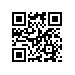 О введении в действие Положения об именных стипендиях для студентов факультета Санкт-Петербургская школа физико-математических и компьютерных наук НИУ ВШЭ – Санкт-ПетербургНа основании решения ученого совета НИУ ВШЭ – Санкт-Петербург от 18.09.2019, протокол № 8.3.1.8-07/13/19ПРИКАЗЫВАЮ:Ввести в действие Положение об именных стипендиях для студентов факультета Санкт-Петербургская школа физико-математических и компьютерных наук НИУ ВШЭ – Санкт-Петербург (приложение).Директор						 			   С.М. Кадочников